Industry planning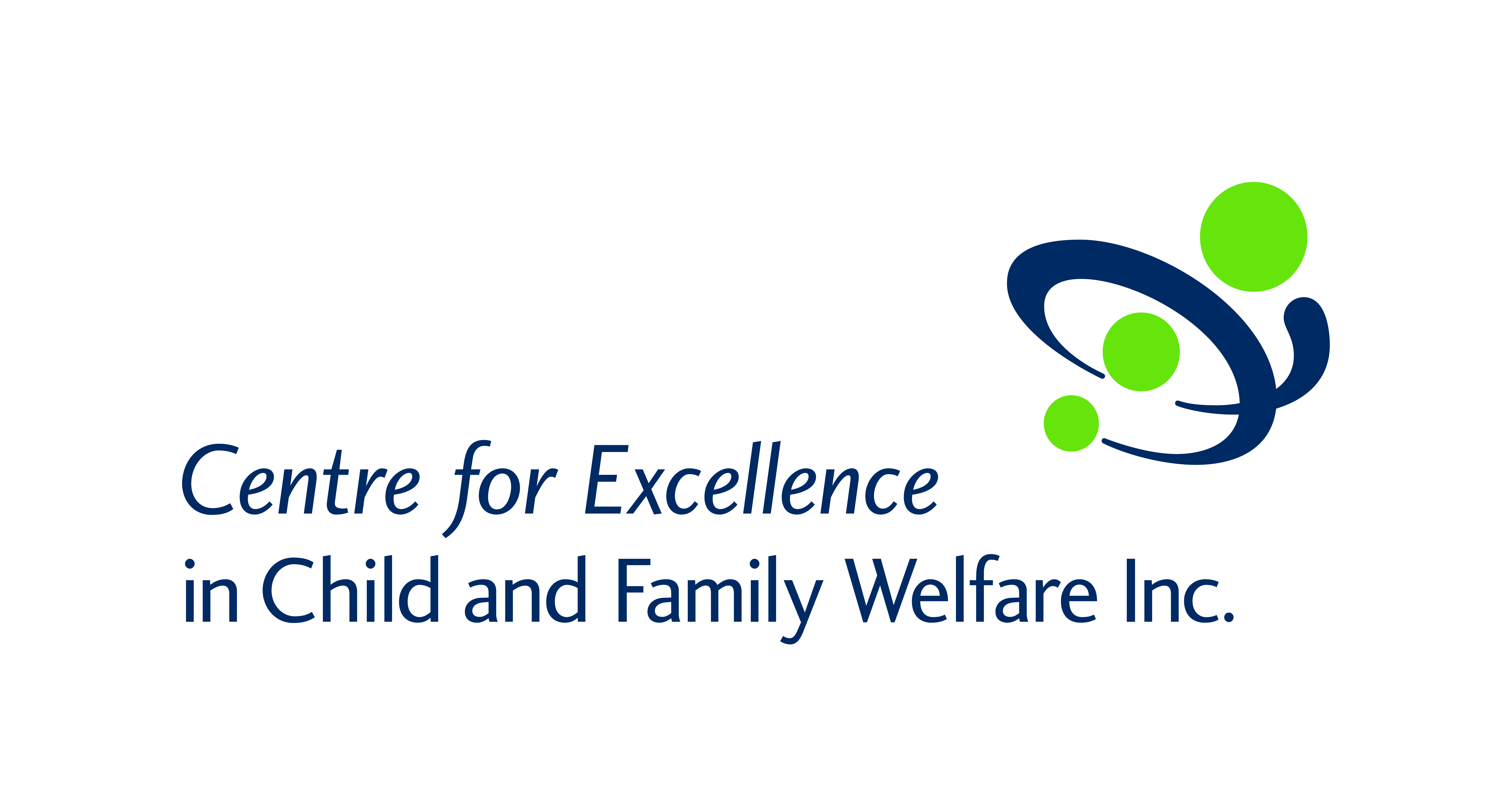 The child and family services sector is currently undergoing a period of profound change.The various legislative and policy reforms have significant implications for our workforce, organisations and sector more broadly.The Centre for Excellence in Child and Family Welfare is working in collaboration with the sector to develop a four-year sector transition plan. Your contribution is vital to ensuring that the plan is meaningful.  We would appreciate you providing information about the following:What is your gender? (Please click in the relevant box)  Female                Male                    Other      Prefer not to say Age range?  30 years or under        31 years to 50 years   51 years and over      Number of years working in the child and family services sector?              	  Less than 2 years     3 to 10 years            11 to 20 years               21 to 30 years          31 years or more   Are you of Aboriginal or Torres Strait Islander origin?  Yes    No   The government has a vision of a service system that is more person-centred, outcomes-focused, evidence-informed and integrated.To achieve this, what is the key change that would need to occur in the next four years for each of the following?For you and/or other professionals working in the systemFrom the perspective of your organisation delivering servicesFrom the perspective of the child and family services sector more broadly What key elements or components would you expect to see in the child and family services sector Industry Plan when it is released in March 2018?Is there any other advice or suggestions that you would like to make to improve the quality, relevance and vision of the Industry Plan?Please email your completed questionnaire to kelly.bowey@cfecfw.asn.auThank you for your valuable feedback!Contact Details:Michele Lonsdale						Kelly BoweyDeputy CEO & Director of Social Policy & Research		Project Coordinator03 9094 3521 							03 9094 3555michele.lonsdale@cfecfw.asn.au				kelly.bowey@cfecfw.asn.au 